ESCUELA SUPERIOR POLITECNICA DEL LITORAL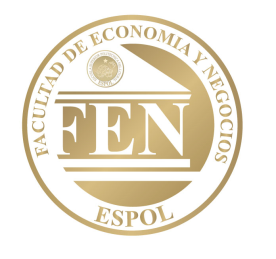 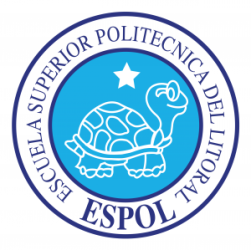 FACULTAD DE ECONOMÍA Y NEGOCIOSEXAMEN DE INTRODUCCION A LA MACROECONOMÍAII EVALUACION DEL I T 2014APELLIDOS: ____________________________	NOMBRES: ______________________________                                         MATRÍCULA: ____________________________	PARALELO: ______________________________                                         COMPROMISO DE HONORYo,………………………………………………………………………………………………………………..al firmar este compromiso, reconozco que el presente examen está diseñado para ser resuelto de manera individual, que puedo usar una calculadora ordinaria para cálculos aritméticos, un lápiz o esferográfico; que solo puedo comunicarme con la persona responsable de la recepción del examen; y, cualquier instrumento de comunicación que hubiere traído, debo apagarlo y depositarlo en la parte anterior del aula, junto con algún otro material que se encuentre acompañándolo. No debo además, consultar libros, notas, ni apuntes adicionales a las que se entreguen en esta evaluación. Los temas debo desarrollarlos de manera ordenada. Firmo al pie del presente compromiso, como constancia de haber leído y aceptar la declaración anterior. ______________________Firma NÚMERO DE MATRÍCULA: …………..….…. 	PARALELO:………**************************************************************************"Como estudiante de la FEN me comprometo a combatir la mediocridad y actuar con honestidad, por  eso no copio ni dejo copiar".				Firma de Compromiso del Estudiante Tema I.- Para cada enunciado, conteste Verdadero o Falso. Justifique su respuesta (5 pts c/u):Una Economía se dice que se encuentra en Estado estacionario cuando la cantidad de trabajadores que pierden empleo es mayor a la cantidad de trabajadores que encuentran empleo.La curva LM se contrae cuando el Banco Central disminuye la oferta monetaria (M).El paro friccional es el desempleo provocado por el tiempo que tardan las personas en buscar empleo.El Banco Central decide incrementar el porcentaje de las reservas exigidas a las instituciones financieras. Esto provocará un aumento en la oferta monetaria, y en el tipo de interés?Según el modelo de Aspa Keynesiana, la economía está en equilibrio cuando el Gasto planeado es igual al Gasto efectivo.Tema II.- Suponga que el mercado de bienes y servicios de una economía viene modelado por: (20 pts)Por otro lado, se conoce que el comportamiento en el mercado monetario viene reflejado por:Se solicita:Halle la ecuación correspondiente a la Curva IS.Halle la ecuación correspondiente  a la Curva LM.Halle el tipo de interés y renta nacional de equilibrio. Grafique.En función de los resultados del literal anterior calcule la cantidad de inversión y el consumo.Suponga ahora que el gasto público aumenta en 400, es decir, de 300 a 700.  ¿Cuál será el nuevo tipo de interés de equilibrio y la nueva renta de equilibrio? Grafique sus resultados en comparación con los resultados del literal “c”. Explique los efectos en la economía que ha generado un aumento en el  gasto público. Suponga ahora que la oferta de saldos monetarios reales ha aumenta a 600. ¿Cuál será el nuevo tipo de interés de equilibrio y la nueva renta de equilibrio? Grafique los resultados obtenidos en comparación con los resultados del literal “c”. Explique los efectos en la economía que ha generado un aumento en los saldos monetarios reales.Tema 3.- Realice el siguiente ejercicio (30 pts.)El Salario de una persona es de $10000, que le ingresan a su cuenta bancaria el primer día de cada mes. Su gasto es aproximadamente en $1600 diarios. Los costos de acudir al banco a sacar dinero son el 1.5% por vez del gasto que tiene diariamente, y el interés mensual que le abona al banco es del 2.8%. Determine:El saldo medio en dineroEl número de viajes al bancoEl volumen de cada retiro.Suponga que al año siguiente únicamente su sueldo tiene un aumento progresivo relacionado directamente con la inflación que se estima en un 2,5%. Bajo esa condición cuál será el nuevo saldo medio en dinero, el número de viajes al banco y su volumen de cada retiroTema  4: Justifique su respuesta en base a los conocimientos adquiridos. (5pts c/u)Explique que es el nivel natural de producción o nivel de producción de pleno empleo.Explique y grafique el efecto a corto y largo plazo en la Demanda Agregada cuando existe una introducción y difusión de tarjetas de crédito.Macrolandia es un país que se dedica a la producción de arroz y papa, y ha sufrido una sequía que ha destruido las tres cuartas partes de las cosechas, Comente:¿Cuál será el efecto de dicho shock sobre la renta nacional y los precios de la economía.Si se pretende evitar una caída en la renta nacional, como consecuencia de dicho shock, usando herramienta de mercado abierto, el banco central debería vender o comprar bonos.¿Cuáles son los mecanismos para manejar la Oferta Monetaria?Explique en qué consiste la Teoría de la Liquidez